FIDIC Module 4 Training Vietnam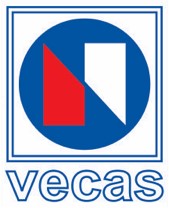 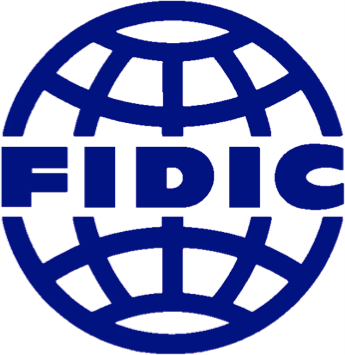 FIDIC Contracts Management and Administration – Agenda20-21 November 2018 Hanoi, 23-24 November 2018 Ho Chi Minh CityThis updated FIDIC Module 4 Training is an essential knowledge development opportunity especially for all those, who are involved in the everyday management of FIDIC contracts. The course is designed to help the participants increasing their confidence in working with FIDIC’s major construction contract forms whether representing Employers, Consultants or Contractors. The course focuses mainly on contractual mechanisms, project management features of FIDIC contracts – elaborating on the details of acceptable best practices.This updated course is traditionally built upon the 1999 FIDIC Red Book, however, specific (different) features of the 1999 FIDIC Yellow Book will also be referred. Similarly, as one of the most important activities in the project preparatory phase, preparation of the Particular Conditions according to the best practice will also be covered. As a new feature, the course introduces the recent updates of the 1999 Conditions of Contracts by summarising the most important developments as published in the 2017 forms. As a basic feature, the sessions are concluded with a brief questions & answers part, providing appropriate opportunity for the participants to deepen their knowledge as they feel necessary.The course programme covers: COURSE DAY ONE COURSE OPENING7:30-8:30: Registration8:30 – 8:35 Opening speech [START and END time]Session 18:35 – 10:001. Brief introduction to FIDIC2. Background to FIDIC Contracts3. Major Features of and Differences between the 1987, 1999  and 2017 editions4. The Project Preparatory Phase – Preparation of the Particular Conditions5. The Project Preparatory Phase – The Key Focus Areas & Pitfalls to Avoid6. Questions and AnswersTea / Coffee Break 10:00 – 10:15Session 210:15 – 11:301. The Engineer, Appointment, the Engineer’s Representative, Duties and Authorities2. Pre-commencement Meeting3. Contractor’s Representative4. Commencement Date5. Provision of Securities (Advance Payment -, and Performance) and Insurances6. Statutory Approvals and Permits7. Contractor’s Programme8. Contractor’s Cash Flow9. Access to and Possession of Site10. Summary of Relevant Updates in the 2017 Editions11. Questions and AnswersSession 311:30 – 12:001. Setting up Quality Assurance and Control2. Drawings for the Works3. Contractor's Reports4. Subcontractors & Nominated Subcontractors5. Safety, Security and Protection of the Environment6. Other Commencement Stage Obligations7. Summary of Relevant Updates in the 2017 Editions8. Questions and AnswersLunch Break  12:00 – 13:15Session 413:15 – 14:451. Summary of Payment Systems in the Major FIDIC Forms of Contracts2. Bill of Quantities and Unit Prices3. Provisional Sums4. Variations & Value Engineering5. Valuation of Variations6. Daywork7. Measurement of Works8. Valuation of Plant and Materials for the Works9. Summary of Relevant Updates in the 2017 Editions10. Questions and AnswersTea / Coffee Break  14:45 – 15:00Session 515:00 – 16:151. Contractor's Statements2. Interim Payment Certificates3. Interim Payments4. Delayed Payments5. Work Quantities Management 6. Monitoring & Reporting Works Progress7. Summary of Relevant Updates in the 2017 Editions8. Questions and AnswersCase Studies16:15 – 17:00CLOSE OF COURSE DAY ONECOURSE DAY TWO Session 68:30 – 10:151. Engineer’s Instructions2. Regular Progress Meetings3. Continuing Validity of Securities and Insurance4. Verification of Contractor’s Personnel and Equipment5. Samples and Testing of Materials, Workmanship and Plant6. Works Inspection, Testing & Acceptance7. Unacceptable Works, Notifying Defects & Remedies8. Programme and Cash Flow Revisions9. Contractor’s Slow Progress10. Works Suspensions11. Summary of Relevant Updates in the 2017 Editions12. Questions and AnswersTea / Coffee Break 10:15 – 10:30Session 710:30 – 12:001. Contractor’s and Employer’s Claims2. Documentation, Determination & Evaluation of Claims3. Delays, Extension of Time for Completion & Claims for Additional Costs4. Delay Damages & Early Completion Bonus5. Summary of Relevant Updates in the 2017 Editions6. Questions and AnswersLunch Break  12:00 – 13:15Session 813:15 – 14:301. Inspection- and Test on Completion2. Completion and Taking-over3. Taking-over Certificate, the Snagging List4. Statement at Completion and Payment Certification5. Defects Notification Period6. Inspections and Notification of Defects7. Cost of Rectifying Defects and Damage8. Remedies for Non-Performance in DNP9. Extension of Defects Notification Period10. Further Tests11. Final Acceptance of Works, Performance Certificate12. Clearance of Site13. Contractor’s final Statement & Discharge14. Final Payment Certificate and Final Payment15. Summary of Relevant Updates in the 2017 Editions16. Questions and AnswersTea / Coffee Break 14:30 – 14:45Session 914:45 – 15:451. Disputes and Dispute Resolution2. Suspension, Termination3. Termination by Employer arising from Contractor’s Default4. Termination by Contractor arising from Employer’s Default5. Termination resulting from Force Majeure6. Employer’s Termination for Convenience7. Payment on Termination8. Summary of Relevant Updates in the 2017 Editions9. Final Questions and AnswersCase Studies15:45 – 16:45DISSEMINATION OF CERTIFICATES–» END of the COURSE «– 